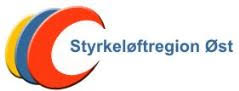 Styrkeløftregion ØstReferatStyremøte nr. 2021-01Tid	: 26. JanuarSted	: Digitalt møte via TeamsStyrereferat nr. 2020-03 er godkjent via e-post.Til stede: Mina Svele, Vidar Tangen, Vegard Røysum, Geir Johansen, Runar Saxegård, Sofie Flyvholm Haug og Hege BerntsenIkke tilstede: Bjørn Andre Sutterud Westbye, Karen HesthammerAVSLUTTEDE SAKER05/20	Vi trenger kandidater til valgkomiteen.VEDTATT PÅ E-POST SIDEN FORRIGE STYREMØTEAnsvarlig	: Vegard RøysumStatus		: AvsluttetVIDEREFØRTE SAKER01/21	ØKONOMIRapportering. Usikkert hvor mye som må tilbakebetales til NSF. Anslår mellom 40 000 – 60 000.Tilskudd kommer rundt 1. februar 2021, budsjett utarbeides da.Ansvarlig	: Vidar Tangen.
Status		: Videreføres.02/21	AKTIVITETER- Aktivitetsplan 2021, Ansvar Vegard Røysum.Orientering- Dato for Trener 1 del 2 prøver å avholde i mai. Innbydelse sendes ut i mars.Blir det Treningscamp? Karen sjekker med Marius, Amund og Gretar hva de tenker om treningscamp. Avhengig av corona-situasjonen når det kan la seg gjøre.Dato og sted for startmøte, Det blir i Askim i Juni (Vidar)Hvor ble det av tilskuddet fra Østfold (Vegard)- Regionstrenerordning, Ansvar Karen Hesthammer- Dommeroppsett for 2021, Ansvar: Runar SaxegårdOrientering- Dommeroppsettet ser greit ut.-Stevner for regionen, Ansvar Geir JohansenAnsvarlig	: VegardStatus		: Videreføres10/19	NM-uken 20212021- Sarpsborg- med utstyr. Askim har påtatt seg oppdraget.Oppdatering: NM-veka som planlagt foreløpig 23.-27. juni. Ansvarlig	: VegardStatus		: Videreføres06/20	Et forslag fra Heidi Hille Arnesen, ILK om å ha et eget forum/facebookside for klubbtrenere.- Karen Hesthammer vil opprette en lukket og hemmelig side/gruppe på facebook.Oppdatering: Sjekke med Karen om status.Ansvarlig	: Karen HesthammerStatus		: Videreføres07/20	Strategiplan	- Strategiplanen er godkjent av styret.	  Vi skal begynne med noen av punktene og skal da prøve å få gjennomført alt innen 	 3 år. 	- Sofie og Hege får nå opplæring av Web og facebook og vil ta seg av dette videre.- Vegard skal få i gang en organisasjonshåndbok og delta på styremøter i klubbene.- Vidar går i gang med klubbutvikling.- Karen ser litt mer på klubbesøk.-Oppdatering: Sofie og Hege har fått noe opplæring.Klubbesøk vanskelig å gjennomføre med strenge restriksjoner. Tas        opp så snart det lar seg gjøre.Ansvarlig	: VegardStatus		: Videreføres08/20	RM 2021	- RM med utstyr blir 8 mai, Askim SK arrangerer.	- RM uten utstyr blir helgen 21-22 Aug, IL Kraftsport og Christiania AK arrangerer.	Oppdatering: Avhenger av covid-19 situasjonen.Ansvarlig	: GeirStatus		: AvsluttetNYE SAKER3/21	Regionstinget 2021Tinget avholdes digitalt på teams lørdag 6. mars kl 11.00.Vegard kaller inn (backup Sofie)Viktig å få e-post til alle som ønsker å delta.04/21	RM 2021Mulighet for at det løftes på flere steder samtidig.Forslag nedstemt.05/21 SøknaderSøknader fra Halden styrkeidrettslag og Frogner atletklubb om støtte til utstyr.Behandles etter tinget.NESTE MØTEDato for neste møte 	: 6 mars etter regionstinget
Rom bestilles av	: Vegard RøysumAnsvarlig	: Vegard RøysumStatus		: Videreføres.